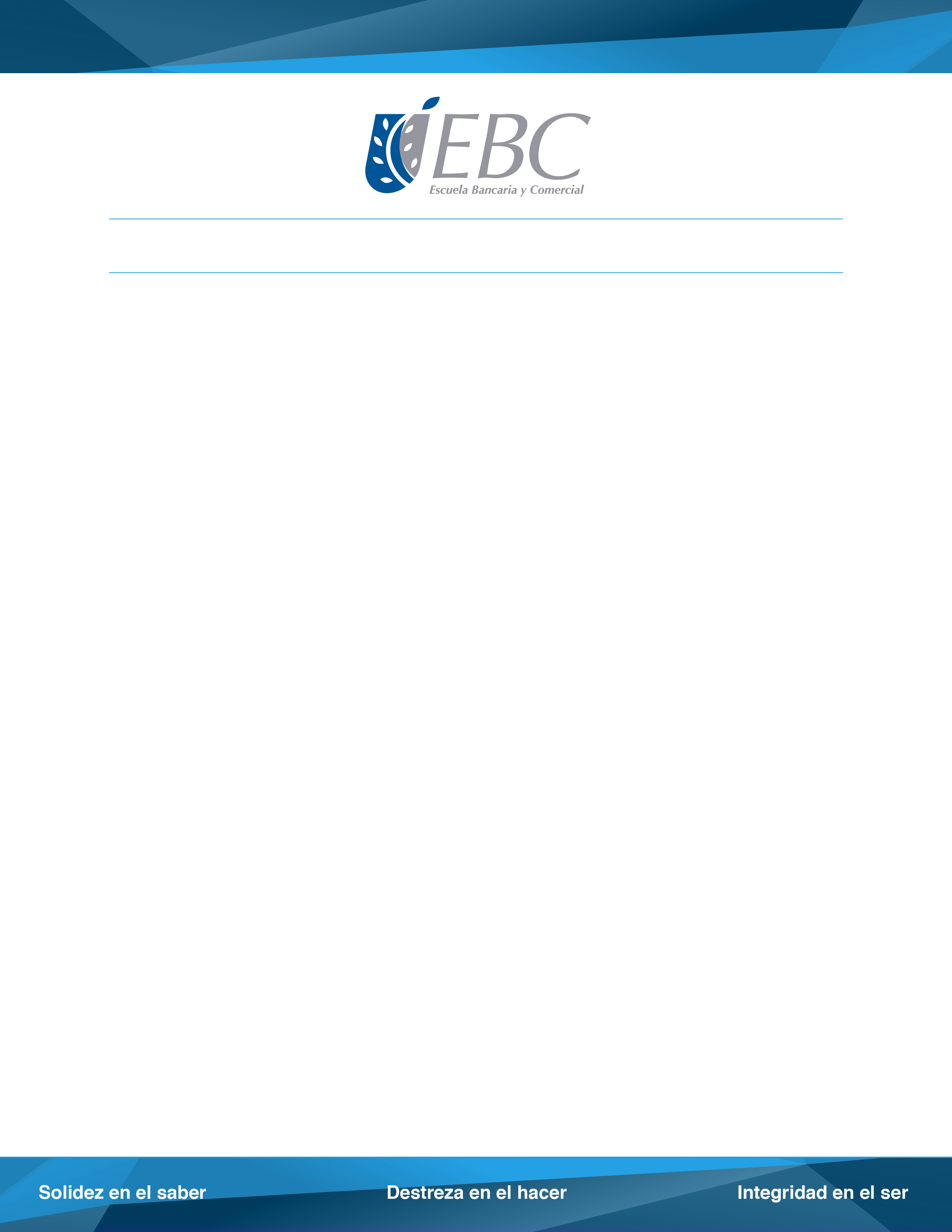 Tener en cuenta que la falsificación de documentos y la evasión del pago de la tenencia, son prácticas comunes en la venta de autos usados e incurren en delitos fiscales según el Código de Hacienda Pública para el Estado de Chiapas en su artículo 193 y 197; por lo que debemos tomar precauciones para cuidar nuestro patrimonio y evitar gastos mayores al comprar un auto.###Acerca de la EBCCon 88 años de experiencia la Escuela Bancaria y Comercial (EBC), es la Institución de Educación Superior Privada más antigua del país, especializada en Negocios. Cuya visión aspira a que la excelencia educativa sea base de su trabajo buscando el progreso de la comunidad y cuya misión es formar profesionales emprendedores que se distingan en el ámbito de las organizaciones por su saber, por su hacer y por su ser. Para mayor información consulta: www.ebc.mxContacto de prensa EBCCarolina Nacif, Coordinadora de Medios de Comunicación c.nacif@ebc.edu.mx+55 36832400 ext.2057